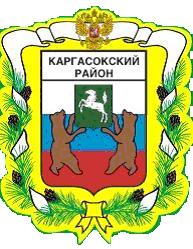 МУНИЦИПАЛЬНОЕ ОБРАЗОВАНИЕ «КАРГАСОКСКИЙ РАЙОН»ТОМСКАЯ ОБЛАСТЬАДМИНИСТРАЦИЯ КАРГАСОКСКОГО РАЙОНАПОСТАНОВЛЕНИЕ05.06.2017                                                                                                                                                  № 144О внесении изменений  в постановление Администрации Каргасокского района от 08.04.2013 №96 « Об утверждении плана мероприятий ("дорожная карта") "Изменения в сфере культуры, направленные  на повышение ее эффективности в Каргасокском районе" В соответствии с распоряжением Администрации Томской области от 30.12.2016 № 990-ра «О внесении изменений в распоряжение Администрации Томской области № 136-ра»,  Администрация Каргасокского района постановляет:	1. Внести  в  План мероприятий ("дорожная карта") "Изменения в сфере культуры, направленные  на повышение ее эффективности в Каргасокском районе", утвержденный  постановлением Администрации Каргасокского района  от 08.04.2013  №96 «Об утверждении плана мероприятий ("дорожная карта") "Изменения в сфере культуры, направленные  на повышение ее эффективности в Каргасокском районе", следующие изменения:	- подпункт 4) пункта 1 главы 3 исключить;	- в пункте 4 главы 4:	таблицу подпункта 1) изложить в следующей редакции:(процентов)	таблицу подпункта 2) изложить в следующей редакции:(единиц)2. Финансово-экономическое обоснование к плану мероприятий («дорожной карте») в части повышения заработной платы работников (приложение №2 к постановлению Администрации Каргасокского района  от 08.04.2013 №96 «Об утверждении плана мероприятий ("дорожная карта") "Изменения в сфере культуры, направленные  на повышение ее эффективности в Каргасокском районе"), изложить в новой редакции согласно приложению к настоящему постановлению.3. Настоящее постановление вступает в силу со дня официального опубликования.Глава Каргасокского района                                                                                                     А.П. АщеуловЖ.Г. Обендерфер 2-18-32                                            2013 год2014 год2015 год2016 год2017 год2018 год60,064,963,470,890,01002012 год2013 год2014 год2015 год2016 год2017 год2018 год129129129125,8123,1123,1123,1                                                                                                                                                                                                                                      УТВЕРЖДЕНО                                                                                                                                                                                 постановлением Администрации                                                                                                                                                                Каргасокского района                                                                                                                                                             от 05.06.2017 № 144                                                                                                                                                                                                                Приложение №2Финансово-экономическое обоснование к плану мероприятий («дорожной карте») «Изменения в сфере культуры, 
направленные на повышение ее эффективности в Каргасокском районе»  в части повышения заработной платы работников                                                                                                                                                                                                                                       УТВЕРЖДЕНО                                                                                                                                                                                 постановлением Администрации                                                                                                                                                                Каргасокского района                                                                                                                                                             от 05.06.2017 № 144                                                                                                                                                                                                                Приложение №2Финансово-экономическое обоснование к плану мероприятий («дорожной карте») «Изменения в сфере культуры, 
направленные на повышение ее эффективности в Каргасокском районе»  в части повышения заработной платы работников                                                                                                                                                                                                                                       УТВЕРЖДЕНО                                                                                                                                                                                 постановлением Администрации                                                                                                                                                                Каргасокского района                                                                                                                                                             от 05.06.2017 № 144                                                                                                                                                                                                                Приложение №2Финансово-экономическое обоснование к плану мероприятий («дорожной карте») «Изменения в сфере культуры, 
направленные на повышение ее эффективности в Каргасокском районе»  в части повышения заработной платы работников                                                                                                                                                                                                                                       УТВЕРЖДЕНО                                                                                                                                                                                 постановлением Администрации                                                                                                                                                                Каргасокского района                                                                                                                                                             от 05.06.2017 № 144                                                                                                                                                                                                                Приложение №2Финансово-экономическое обоснование к плану мероприятий («дорожной карте») «Изменения в сфере культуры, 
направленные на повышение ее эффективности в Каргасокском районе»  в части повышения заработной платы работников                                                                                                                                                                                                                                       УТВЕРЖДЕНО                                                                                                                                                                                 постановлением Администрации                                                                                                                                                                Каргасокского района                                                                                                                                                             от 05.06.2017 № 144                                                                                                                                                                                                                Приложение №2Финансово-экономическое обоснование к плану мероприятий («дорожной карте») «Изменения в сфере культуры, 
направленные на повышение ее эффективности в Каргасокском районе»  в части повышения заработной платы работников                                                                                                                                                                                                                                       УТВЕРЖДЕНО                                                                                                                                                                                 постановлением Администрации                                                                                                                                                                Каргасокского района                                                                                                                                                             от 05.06.2017 № 144                                                                                                                                                                                                                Приложение №2Финансово-экономическое обоснование к плану мероприятий («дорожной карте») «Изменения в сфере культуры, 
направленные на повышение ее эффективности в Каргасокском районе»  в части повышения заработной платы работников                                                                                                                                                                                                                                       УТВЕРЖДЕНО                                                                                                                                                                                 постановлением Администрации                                                                                                                                                                Каргасокского района                                                                                                                                                             от 05.06.2017 № 144                                                                                                                                                                                                                Приложение №2Финансово-экономическое обоснование к плану мероприятий («дорожной карте») «Изменения в сфере культуры, 
направленные на повышение ее эффективности в Каргасокском районе»  в части повышения заработной платы работников                                                                                                                                                                                                                                       УТВЕРЖДЕНО                                                                                                                                                                                 постановлением Администрации                                                                                                                                                                Каргасокского района                                                                                                                                                             от 05.06.2017 № 144                                                                                                                                                                                                                Приложение №2Финансово-экономическое обоснование к плану мероприятий («дорожной карте») «Изменения в сфере культуры, 
направленные на повышение ее эффективности в Каргасокском районе»  в части повышения заработной платы работников Наименование показателя2012 год2013 год2014 год2015 год2016 год2017 год2018 годПрогнозируемая средняя заработная плата по Томской области, руб.27 075,030 446,032 503,033 998,0хххСреднемесячный доход от трудовой деятельности по Томской области, руб31 719,034 200хТемп роста средней заработной платы по Томской области, %112107х105,5107,8хСоотношение средней заработной платы работников учреждений культуры и средней заработной платы по Томской области, %48,460,064,963,470,890,0100Каргасокский район  Томской области (наименование муниципального образования Томской области)Каргасокский район  Томской области (наименование муниципального образования Томской области)Каргасокский район  Томской области (наименование муниципального образования Томской области)Каргасокский район  Томской области (наименование муниципального образования Томской области)Каргасокский район  Томской области (наименование муниципального образования Томской области)Каргасокский район  Томской области (наименование муниципального образования Томской области)Каргасокский район  Томской области (наименование муниципального образования Томской области)Каргасокский район  Томской области (наименование муниципального образования Томской области)Планируемая среднемесячная заработная плата работников учреждений  культуры Каргасокского района Томской области, руб.
 14 383,720 201,626 861,526 918,227 438,337 352,3хВ том числе:Административно-управленческий персонал1,21,21,1хОсновной персонал1,01,01,0Вспомогательный персонал0,50,50,5хСоотношение  средней заработной платы  работников учреждений культуры Каргасокского района Томской области средней заработной платы по Томской области, %53,166,482,689,586,5109,2хТемп роста средней заработной платы работников учреждений культуры Каргасокского района Томской области к предыдущему году, %140133100102136хСреднесписочная численность работников учреждений культуры каргасокского района Томской области, чел.129129129125,8123,1123,1123,1ФОТ с начислениями, млн. руб.29,040,740,951,752,771,8хИсточники финансирования дополнительной потребности, всего:в том числе:10,38,68,78,927,1хКонсолидированный бюджет Томской области, в том числе:10,38,68,78,927,1хПланируемые внебюджетные средства